JĘZYK POLSKI – 01.04. KLASA VITemat lekcji:  Jak potoczyły się losy Ani na Zielonym Wzgórzu? Tworzymy plan wydarzeń.Przepisz (lub wklej) do zeszytu punkty planu wydarzeń zgodnie z kolejnością wydarzeń ukazanych w książce.Ania Shirley = kłopoty!Z jakimi kłopotami Ani kojarzą Ci się poniższe fotografie?Zapisz w zeszycie nazwę zdjęcia i rodzaj problemu, z jakim musiała zmierzyć się bohaterka:Np. Broszka - ……………………….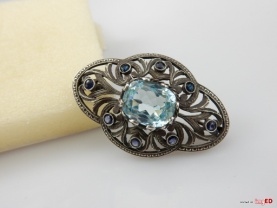 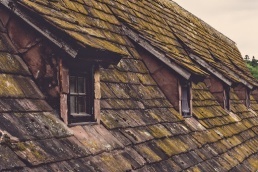 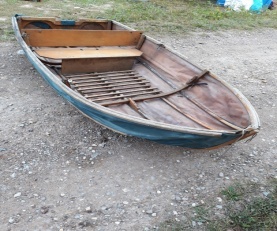 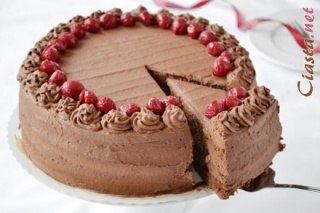 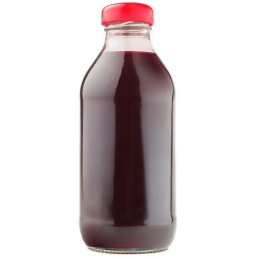 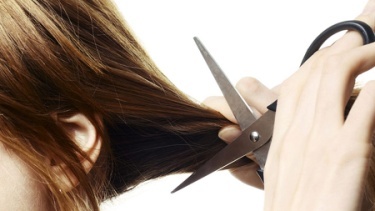 Bardzo proszę o przesłanie w dniu dzisiejszym zdjęcia z wykonanymi zadaniami w zeszycie na mój adres mailowy (edytastemplowska@interia.pl).      		Będzie ono ocenione na  plusy i minusy.     +   -Powodzenia! Śmierć Mateusza.Upicie się Diany na podwieczorku u przyjaciółki.Sprzeczka Ani z Gilbertem z powodu nazwania dziewczynki „Marchewką”.Przyrzeczenie wiecznej przyjaźni przez Anię i Dianę.Przyjazd Anny Shirley na Zielone Wzgórze.Złamanie nogi przez Anię.Rywalizacja Ani i Gilberta o pierwszeństwo w nauce.Uratowanie życia małej siostrze Diany.Odwiedziny pastora z żoną na Zielonym Wzgórzu.Podjęcie przez Anię nauki w mieście.Ofiarowanie przez Mateusza sukienki z bufiastymi rękawami. Niesłuszne oskarżenie Ani przez Marylę o zabranie broszki.Ufarbowanie włosów przez dziewczynkę na zielono.Niefortunne przedstawienie odegrane na stawie.Decyzja Maryli o pozostawieniu Ani na Zielonym Wzgórzu pomimo pomyłki. Odwiedziny u Józefiny – ciotki Diany.Decyzja Ani o pozostaniu na Zielonym Wzgórzu.Niestosowne zachowanie dziewczynki wobec pani Małgorzaty Linde.